АДМИНИСТРАЦИЯ ГОРОДА НОРИЛЬСКАКРАСНОЯРСКОГО КРАЯРАСПОРЯЖЕНИЕ27.04.2016				        г. Норильск				          № 107-оргО проведении смотр-конкурса санитарных дружин и санитарных постов организаций, осуществляющих свою деятельность на территории муниципального образования город Норильск, формирующих санитарные дружины и санитарные постыВ целях оценки состояния готовности и определения уровня подготовки личного состава санитарных дружин и санитарных постов организаций, осуществляющих свою деятельность на территории муниципального образования город Норильск, формирующих санитарные дружины и санитарные посты, согласно Плану основных мероприятий муниципального образования город Норильск 
в области гражданской обороны, предупреждения и ликвидации чрезвычайных ситуаций, обеспечению пожарной безопасности и безопасности людей на водных объектах на 2016 год,1. Организовать и провести в период с 10.10.2016 по 28.10.2016 смотр-конкурс санитарных дружин и санитарных постов организаций, осуществляющих свою деятельность на территории муниципального образования город Норильск, формирующих санитарные дружины и санитарные посты (далее - Смотр-конкурс).2. Утвердить Положение о порядке подготовки и проведения смотр-конкурса санитарных дружин и санитарных постов организаций, осуществляющих свою деятельность на территории муниципального образования город Норильск, формирующих санитарные дружины и санитарные посты (далее – Положение) (прилагается).3. Начальнику Управления по делам гражданской обороны и чрезвычайным ситуациям Администрации города Норильска в срок не позднее 10.08.2016 своим приказом утвердить:3.1. Персональный состав комиссии по оценке состояния готовности и определения уровня подготовки личного состава санитарных дружин и санитарных постов организаций, осуществляющих свою деятельность на территории муниципального образования город Норильск, формирующих санитарные дружины и санитарные посты (далее - Комиссия); 3.2. Перечень участников Смотр-конкурса и план-график проведения Смотр-конкурса.4.  Управлению по делам гражданской обороны и чрезвычайным ситуациям Администрации города Норильска направить участникам Смотр-конкурса информацию о месте проведения Смотр-конкурса не позднее 31.08.2016.5. Комиссии в своей работе руководствоваться Положением, утвержденным пунктом 2 настоящего распоряжения. 6. Руководителям организаций, осуществляющим свою деятельность 
на территории муниципального образования город Норильск, формирующим санитарные дружины и санитарные посты, направить информацию об участии в Смотр-конкурсе не позднее 06.07.2016.7. Акт по результатам проведения Смотр-конкурса предоставить мне на утверждение не позднее 15.11.2016.		8. Признать утратившими силу распоряжения Администрации города Норильска:- от 28.05.2013 № 208-орг «О проведении смотр-конкурса санитарных дружин и санитарных постов организаций, осуществляющих свою деятельность на территории муниципального образования город Норильск, формирующих санитарные дружины и санитарные посты»;- от 01.06.2015 № 159-орг «О проведении смотр-конкурса санитарных дружин и санитарных постов организаций, осуществляющих свою деятельность на территории муниципального образования город Норильск, формирующих санитарные дружины и санитарные посты и о внесении изменений в распоряжение Администрации города Норильска от 28.05.2013 № 208-орг».9. Опубликовать настоящее распоряжение в газете «Заполярная правда» 
и разместить его на официальном сайте муниципального образования город Норильск.И.о. Руководителя Администрации города Норильска			  А.П. МитленкоСОГЛАСОВАНОРАССЫЛКАМагеров А.В.(подпись)        (дата)Баянова И.Г.(подпись)        (дата)Пояснительная запискак проекту распоряжения Администрации города Норильска «О проведении 
смотр - конкурса санитарных дружин и санитарных постов организаций, осуществляющих свою деятельность на территории муниципального образования город Норильск, формирующих санитарные дружины и санитарные посты»Смотр - конкурс санитарных дружин и санитарных постов организаций, осуществляющих свою деятельность на территории муниципального образования город Норильск, формирующих санитарные дружины и санитарные посты 
(далее – Смотр-конкурс СД и СП) проводится ежегодно в соответствии с Планом основных мероприятий муниципального образования город Норильск в области гражданской обороны, предупреждения и ликвидации чрезвычайных ситуаций, обеспечению пожарной безопасности и безопасности людей на водных объектах 
на текущий год.Смотр-конкурс СД и СП проводится на основании распоряжения, ежегодно издаваемого Администрацией города Норильска. Победители Смотр - конкурса СД и СП в соответствующих номинациях поощряются дипломами Главы города Норильска в порядке, предусмотренном Решением Норильского городского Совета депутатов от 16.12.2014 № 21/4-454 
«Об утверждении Положения о наградной политике муниципального образования город Норильск».Для распоряжения Администрации города Норильска о проведении 
Смотр - конкурса СД и СП на территории муниципального образования город Норильск выделения финансовых средств не требуется.   Начальник Управления ГО и ЧС г. Норильска			                А.В. Магеров								УТВЕРЖДЕНО											распоряжением Администрациигорода Норильска								от 27.04.2016 № 107-оргПОЛОЖЕНИЕо порядке подготовки и проведения смотр-конкурса санитарных дружин 
и санитарных постов организаций, осуществляющих свою деятельность на территории муниципального образования город Норильск, формирующих санитарные дружины и санитарные посты1. Общие положения1.1 Смотр - конкурс санитарных дружин и санитарных постов организаций, осуществляющих свою деятельность на территории муниципального образования город Норильск, формирующих санитарные дружины и санитарные посты (далее – Смотр-конкурс), является одной из форм обучения, проводится в соответствии с Планом основных мероприятий муниципального образования город Норильск в области гражданской обороны, предупреждения и ликвидации чрезвычайных ситуаций, обеспечения пожарной безопасности и безопасности людей на водных объектах на 2016 год и настоящим Положением.1.2. В настоящем Положении используются следующие понятия и сокращения:- СД и СП – санитарная дружина и санитарный пост;- КИМГЗ – комплект индивидуальный медицинский гражданской защиты;- ИПП – индивидуальный противохимический пакет;	- МСИЗ – медицинские средства индивидуальной защиты;- НФГО – нештатные формирования гражданской обороны;	- ППИ – пакет перевязочный индивидуальный;- Комиссия – комиссия по оценке состояния готовности и определения уровня подготовки личного состава СД и СП организаций, осуществляющих свою деятельность на территории муниципального образования город Норильск, формирующих СД и СП;- Судейский лист – перечень практических заданий, манипуляций, нормативов, обязательных для выполнения личным составом СД и СП на этапе Смотр-конкурса, с четким указанием количества штрафных баллов, начисляемых за допущенные ошибки; 	- Штрафные баллы – условные единицы, начисленные на различных этапах Смотр-конкурса членами Комиссии, санитарным дружинникам за допущенные ошибки при выполнении практических заданий, манипуляций, нормативов.1.3. Смотр-конкурс проводится в целях:- совершенствования теоретических знаний и закрепления практических навыков личного состава СД и СП;- проверки состояния оснащенности СД и СП имуществом;- оценки состояния готовности и определения уровня подготовки личного состава СД и СП в области гражданской обороны;- определения лучших СД и СП.2. Организационно-методические указания2.1. В Смотр-конкурсе участвуют организации, осуществляющие свою деятельность на территории муниципального образования город Норильск, формирующие СД и СП, прошедшие подготовку по установленной программе.2.2. Перечень участников Смотр-конкурса и план-график проведения Смотр-конкурса утверждается приказом начальника Управления по делам гражданской обороны и чрезвычайным ситуациям Администрации города Норильска.2.3. Оценка знаний и практических навыков осуществляется Комиссией, созданной и утвержденной приказом начальника Управления по делам гражданской обороны и чрезвычайным ситуациям Администрации города Норильска. В состав Комиссии включаются наиболее подготовленные медицинские работники, специалисты по гражданской обороне и чрезвычайным ситуациям, организаций, не принимающих участие в Смотр-конкурсе.2.4. Перед началом соревнований для Комиссии проводится совещание, на котором доводится порядок проведения Смотр-конкурса. 2.5. На Смотр-конкурс не допускаются СД и СП, прибывшие в неполном составе и не обеспеченные МСИЗ, санитарными сумками и носилками.3. Порядок проведения Смотр-конкурса3.1. Смотр-конкурс проводится в срок, указанный в распоряжении Администрации города Норильска, издаваемом Руководителем Администрации города Норильска.3.2. Этапы проведения Смотр-конкурса:3.2.1. 1-й этап. Проверка оснащения СД и СП согласно Приказу МЧС России от 18.12.2014 № 701 «Об утверждении типового порядка создания нештатных формирований по обеспечению выполнения мероприятий по гражданской обороне»:- построение СД и СП;- доклад командира о готовности СД и СП к проведению 1 этапа Смотр-конкурса;- проверка оснащения СД и СП МСИЗ.- проверка умения пользоваться МСИЗ личным составом СД и СП.Комиссия оценивает построение, доклад командира, оснащение СД и СП в соответствии с Судейским листом (приложение № 1 к настоящему Положению).Неисправные элементы оснащения СД и СП (носилки с порванными полотнищами, с лямками без пряжек, рваные сапоги, утратившие эластичность жгуты и др.) считаются отсутствующими, за что насчитываются штрафные баллы. 3.2.2. 2-й этап. Оказание первой помощи пострадавшим при травматических повреждениях и умение пользоваться табельным имуществом:а) Оказание первой помощи пострадавшим при травматических повреждениях:- доклад командира о готовности СД и СП к проведению 2 этапа Смотр-конкурса; - председатель комиссии даёт задание с описанием состояния пострадавшего и клинических проявлений; - личный состав СД и СП показывает теоретические и практические знания (понятия о кровотечениях, переломах, правилах наложения повязок и выполнения транспортной иммобилизации).б) Выполнение норматива по надеванию противогаза:- доклад командира о готовности СД и СП к выполнению норматива по надеванию противогаза;- председатель комиссии дает команду и личный состав СД и СП на время выполняет норматив по надеванию противогаза на себя. Окончательный результат (время) оценивается Комиссией по завершении действий последнего исполнителя;- председатель комиссии даёт команду и личный состав выполняет норматив по надеванию противогаза на статиста. Комиссия фиксирует время выполнения норматива.Комиссия оценивает умение оказывать первую помощь, навыки по использованию табельного имущества в соответствии с Судейским листом (приложение № 2 к настоящему Положению).3.3. По результатам Смотр-конкурса Комиссия заносит штрафные баллы по всем 2-м этапам в итоговую таблицу.4. Подведение итогов Смотр-конкурса4.1. Подведение итогов Смотр-конкурса проводится на закрытом заседании Комиссии под руководством председателя Комиссии. Спорные вопросы решаются голосованием. Победителями становятся СД и СП, набравшие наименьшее количество штрафных баллов. Вторые и третьи места занимают СД и СП, следующие за победителями по количеству набранных штрафных баллов, согласно итоговой таблице. При равном количестве штрафных баллов предпочтение отдаётся СД и СП, которые затратили меньше времени при выполнении норматива по надеванию противогаза, имеющие лучшую экипировку и оснащение.4.2. По итогам проведенного Смотр-конкурса Комиссия составляет и подписывает Акт по результатам проведения Смотр-конкурса, в котором отражаются итоги и указываются места среди участников Смотр-конкурса (далее - Акт).Акт направляется Руководителю Администрации города Норильска на утверждение.4.3. Победители Смотр-конкурса в соответствующих номинациях поощряются дипломами Главы города Норильска в соответствии с решением Норильского городского Совета депутатов от 16.12.2014 № 21/4-454 «Об утверждении Положения о наградной политике муниципального образования город Норильск».Приложение № 1к Положению о порядке подготовки и проведения смотр-конкурса санитарных дружин и санитарных постов организаций, осуществляющих свою деятельность на территории муниципального образования город Норильск, формирующих санитарные дружины и санитарные посты, утвержденному распоряжением Администрации города Норильска от  27.04.2016 №107-оргСУДЕЙСКИЙ ЛИСТпо результатам работы СД (СП)                      ___________________________________Строевой смотр, проверка оснащения личного состава           дата__________2016Приложение № 2к Положению о порядке подготовки и проведения смотр-конкурса санитарных дружин и санитарных постов организаций, осуществляющих свою деятельность на территории муниципального образования город Норильск, формирующих санитарные дружины и санитарные посты, утвержденному распоряжением Администрации города Норильска от  27.04.2016 №107-оргСУДЕЙСКИЙ ЛИСТпо результатам работы СД (СП)                             ________________________________ Оказание первой помощи пострадавшим при травматических повреждениях и умение пользоваться табельным имуществом                              дата _________2016Начальник Правового управления Администрации города Норильска________«____»_________А.Н. СитниковПроект правового актаПроект правового актаПравовой актПравовой актподлежит направлениюне подлежит направлениюподлежит направлениюне подлежит направлениюПрокуратураНГСДКСПСайт Администрации города НорильскаСайт Администрации города НорильскаСайт Администрации города НорильскаМАУ «Информационный центр «Норильские новости»для опубликованияМАУ «Информационный центр «Норильские новости»для опубликованияМАУ «Информационный центр «Норильские новости»для опубликованияСПС Гарант, Консультант+СПС Гарант, Консультант+СПС Гарант, Консультант+Регистр МНПА Красноярского краяРегистр МНПА Красноярского краяРегистр МНПА Красноярского краяОбщественная экспертизаУправление ГО и ЧС г. Норильска- 1ЗФ ПАО «ГМК «Норильский никель»- 1ООО «Норильский обеспечивающий комплекс»- 1№ п/пНаименование нормативаНаименование нормативаКол-во штрафных балловВсего штрафных балловПримечание1Построение. Рапорт командира СД, СППостроение. Рапорт командира СД, СПдо 52Проверка наличия:Проверка наличия:при отсутствии по 5 за каждый случайпротивогаз фильтрующий гражданского типа (с защитой от аварийно-химически опасных веществ)противогаз фильтрующий гражданского типа (с защитой от аварийно-химически опасных веществ)при отсутствии по 5 за каждый случайфонарь карманный электрическийфонарь карманный электрическийпри отсутствии по 5 за каждый случайкостюм защитный облегченныйкостюм защитный облегченныйпри отсутствии по 5 за каждый случайберет с эмблемойберет с эмблемойпри отсутствии по 5 за каждый случайносилки санитарные (в комплекте с лямками – по 2 штуки на каждые носилки)носилки санитарные (в комплекте с лямками – по 2 штуки на каждые носилки)при отсутствии по 5 за каждый случайКИМГЗКИМГЗпри отсутствии по 5 за каждый случайИППИППпри отсутствии по 5 за каждый случайППИППИпри отсутствии по 5 за каждый случайкомплект транспортных шинкомплект транспортных шинпри отсутствии по 5 за каждый случайсанитарная сумка с вложениями для оказания первой помощисанитарная сумка с вложениями для оказания первой помощипри отсутствии по 5 за каждый случай3Проверка содержимого санитарной сумкиПроверка содержимого санитарной сумкипри отсутствии по 1 за каждую единицу4Итого штрафных балловИтого штрафных балловПредседатель комиссииПредседатель комиссии________________________________________________________________________________________________________________________________________________________________________________Члены комиссииЧлены комиссии________________________________________________________________________________________________________________________________________________________________________________________________________________________________________________________________________________________________________________________________________________________________№ п/пНаименование нормативаКол-во штрафных баллов (за каждый случай)Всего штрафных балловПримечание1Умение пользоваться МСИЗ:31КИМГЗ31ИПП31ППИ32Проверка надевания противогаза (практическое выполнение, ошибки):2надевание противогаза на себя из положения «на готове» более чем за 12 секунд102надевание противогаз на «статиста» более чем за 16 секунд102неправильно подобран рост противогаза, допущены перекосы, нет герметичности32наличие механических повреждений на шлеме (маске)32не снята резиновая пробка с ФПК32шлем (маска) надета так, что очки не приходятся против глаз33Кровотечения. Понятия о кровотечениях. Виды кровотечений. Оказание помощи при кровотечениях.3Ошибки в теоретическом разделе.33Ошибки при практическом выполнении:53не сделано пальцевое прижатие артерии53не наложен жгут за 25 секунд53жгут наложен на голое тело53отсутствие записки о времени наложения жгута53нарушена последовательность наложения жгута54Повязки. Понятия о повязках. Виды повязок.4Ошибки при практическом выполнении:34неправильное наложение повязки34превышение временного норматива:бинтовая повязка на предплечье – 45 сек.34бинтовая повязка на коленный сустав – 60 сек.34косыночная повязка на верхнюю конечность– 60 сек.34косыночная повязка на голову – 30 сек.34крестообразная повязка на грудь – 60 сек35Иммобилизация. Оказание первой помощи при открытом переломе бедра.Ошибка при практическом выполнении:5не введено обезболивающее средство из шприц-тюбика45не наложены стерильная салфетка, жгут45не наложена шина за 4 минуты45шина наложена неправильно (неправильно выбран размер, неправильное расположение)45шина не фиксирует место перелома46Оказание доврачебных реанимационных мероприятий.56неправильный алгоритм оказания реанимационных мероприятий:56ошибки при расположении пострадавшего56ошибки при искусственной вентиляции легких56ошибки при непрямом массаже сердца56правильное соотношение ИВЛ и массажа сердца (1:5; 2:15)57Итого штрафных балловПредседатель комиссии_______________________________________________Члены комиссии______________________________________________________________________________________________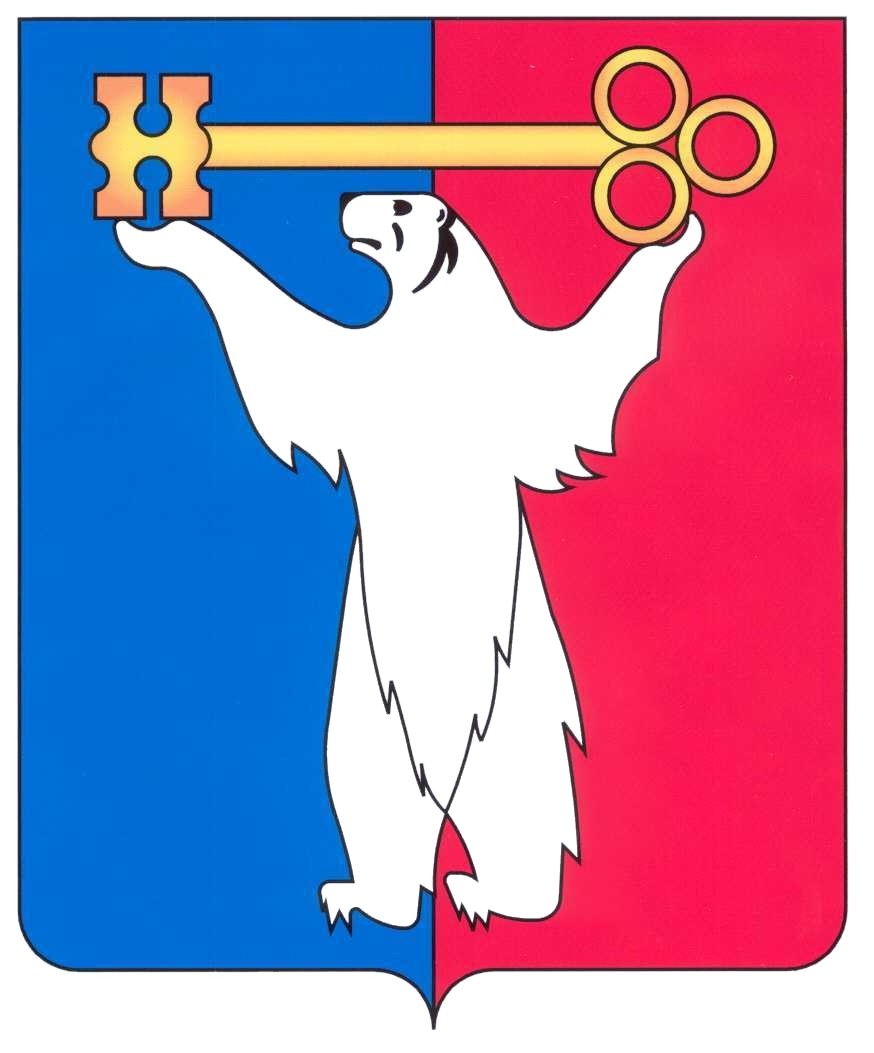 